SITE OVERVIEW: Amber sites – significant constraintsSITE OVERVIEW: Amber sites – significant constraintsTown   TorquaySite NameRear of Farmhouse Tavern ,now Old engine House, Newton RoadAllocation or HELAA Reference no. 21T118 former R363 Approx. yield50Suitable: How the principle of development is established Yes ; within built up area. Close to hospital and proposed new railway station.    Available: Any change in circumstances since principle established Not clear – has not recently been promoted. Not included in 2013 SHLAA as no recent promotion.  Currently in use as pub car park. AchievableLikely to be achievable as key worker accommodation.   Customer Reference no.Current useCar park rear of pub.  The site directly adjoins hospital car park with combined area of about 0.3ha. Site descriptionLand rear of Farmhouse Tavern, backing onto Torbay Hospital.  Total site area (ha) 0.14ha  0.3ha with hospital car park 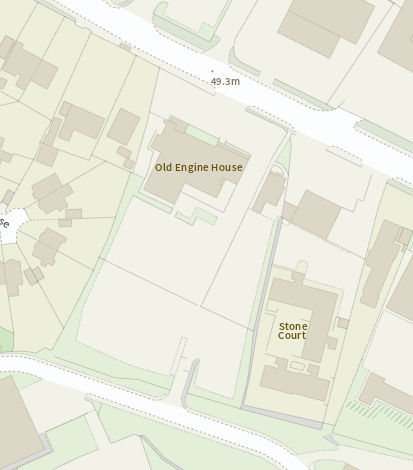 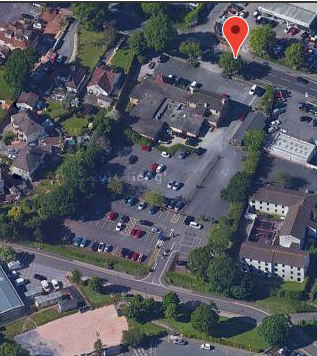 AVAILABILITY ASSESSMENT Reasonable prospect of delivery (timescale):Highly sustainable site close to hospital, District Centre and proposed train station. Ideally situated for key worker apartments.   Confirmation of availability needed from owners-lack of promotion prevents the site being viewed as more deliverable. AVAILABILITY ASSESSMENT Reasonable prospect of delivery (timescale):Highly sustainable site close to hospital, District Centre and proposed train station. Ideally situated for key worker apartments.   Confirmation of availability needed from owners-lack of promotion prevents the site being viewed as more deliverable. Next 5 yearsA 6-10 year periodAn 11-15 year period50Later than 15 years